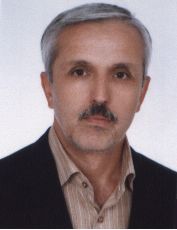 استاد دانشکده دامپزشکی- دانشگاه تهرانفرامرز قراگوزلوگروه مامایی و بیماریهای تولید مثل دامتلفن دفتر:  +98 (21)02636202375پست الکترونیکی: faramarz@ut.ac.irتحصیلاتPh.D ,1373,مامائی و بیماریهای تولیدمثل,دانشگاه تهران
کارشناسی ارشد,1365,دامپزشکی,دانشگاه تهران
زمینههای تخصصیو حرفهایسوابق کاري و فعالیت های اجراییعضو هیات ممتحنه-(1397-1397)
ماموریت آموزشی-(1397-1397)
عضو هیات ممتحنه-(1396-1396)
استادمشاور انجمن علمی داتشجویی مامایی-(1396-1397)
ماموریت آموزشی-(1396-1396)
استاد مشاور انجمن علمی دانشجویی مامایی-(1394-1395)
مدیر بیمارستان آموزشی پژوهشی دانشکده دامپزشکی-(1394-1397)
فعالیت های علمیمقالات- Developmental programming of production and reproduction in dairy cows: IV. Association of maternal milk fat and protein percentage and milk fat to protein ratio with offspring's birth weight, survival, productive and reproductive performance and AMH concentration from birth to the first lactation period. Mobedi Emadeddin, Dehghan Harati Hamidreza, Allahyari Iman, Gharagozloo Faramarz, Vejgani Mahdi, Hemmati Baghbanani Reza, Akbarinejad Amirsina, Akbarinejad Vahid (2024)., THERIOGENOLOGY, 220(2024), 12-25.

- Developmental programming of production and reproduction in dairy cows: III. Association of level of maternal milk production with offspring’s birth weight, survival, productive and reproductive performance and AMH concentration from birth to the first lactation period. Dehghan Harati Hamidreza, Mobedi Emadeddin, Allahyari Iman, Gharagozloo Faramarz, Vejgani Mahdi, Hemmati Baghbanani Reza, Akbarinejad Amirsina, Akbarinejad Vahid (2024)., THERIOGENOLOGY, 216(2024), 155-167.

- Developmental programming of production and reproduction in dairy cows: II. Association of gestational stage of maternal exposure to heat stress with offspring's birth weight, milk yield, reproductive performance and AMH concentration during the first lactation period. Mozaffari Makiabadi Mohammad Javad, Bafandeh Mohammad, Gharagozloo Faramarz, Vejgani Mahdi, Mobedi Emadeddin, Akbarinejad Vahid (2023)., THERIOGENOLOGY, 212(2023), 41-49.

- Developmental programming of production and reproduction in dairy cows: I. Association of maternal parity with offspring's birth weight, milk yield, reproductive performance and AMH concentration during the first lactation period. Bafandeh Mohammad, Mozaffari Makiabadi Mohammad Javad, Gharagozloo Faramarz, Vejgani Mahdi, Mobedi Emadeddin, Akbarinejad Vahid (2023)., THERIOGENOLOGY, 210(2023), 34-41.

- The study of a hermaphroditic sheep caused by a mutation in the promoter of SRY gene. Heidari Farid, Rahbaran Mohaddeseh, Mirzaei Asieh, Mozafari Tabatabaei Mehran, Shokrpoor Sara, Mahjoubi Frouzandeh, Shams Ara Mehdi, Akbarinejad Vahid, Gharagozloo Faramarz (2023)., Veterinary and Animal Science, 21(2023), 100308.

- Infectious and Non-infectious Causes of Abortion in Saanen and Alpine Goats. Esmaeili Hossein, Shareifi Majid, Gharagozloo Faramarz, Vejgani Mahdi, Hamedi Mona (2023)., Journal of Medical Bacteriology, 11(3-4), 1-9.

- Evidence that elevation of maternal somatic cell count could lead to production of offspring with inferior reproductive and productive performance in dairy cows during the first lactation period. Sadegh Hafez, Gharagozloo Faramarz, Vejgani Mahdi, Mobedi Emadeddin, Bafandeh Mohammad, Akbarinejad Vahid (2023)., THERIOGENOLOGY, 200(2023), 79-85.

- Replacement of the first GnRH by estradiol in the breeding Ovsynch of Double Ovsynch protocol could improve fertility in Holstein dairy cows. Allahyari Iman, Gharagozloo Faramarz, Vejgani Mahdi, Pooladzadeh Poorya, Mobedi Emadeddin, Akbarinejad Vahid (2023)., ANIMAL REPRODUCTION SCIENCE, 252(2023), 107228.

- Evaluation of the Diagnostic Value of Maternal Testosterone Concentration During Gestation for Determination of Fetal Gender in Horses. Akbarinejad Vahid, Gharagozloo Faramarz, Mobedi Emadeddin, Gholamali Erfan (2022)., Iranian Journal of Veterinary Medicine, 16(4), 372-379.

- Evidence that Murciano-Granadina does with longer anogenital distance are more fertile and prolific and produce heavier and male-biased litters. Shourabi Ehsan, Hakimi Hoora, Baqeri Alireza, Gharagozloo Faramarz, Vejgani Mahdi, Foroutannezhad Maryam, Hemmati Baghbanani Reza, Mobedi Emadeddin, Akbarinejad Vahid (2022)., ANIMAL REPRODUCTION SCIENCE, 244(2022), 107047.

- جداسازی و شناسایی بروسلا ملی تنسیس بیووار 1، با استفاده از روشهای کشت، سرولوژی و مولکولی در بزهای سانن استان البرز- ایران. صادقی حافظ, اشرافی تمای ایرج, وجگانی مهدی, قراگوزلو فرامرز, زهرائی صالحی تقی (1401)., مجله تحقیقات دامپزشکی, 77(2), 107-115.

- Prevalence of Prototheca and Fungal Contamination of Bulk Milk Tank of Industrial Dairy Cattle Herds in Iran. Hosseinabadi Ebrahim, Talebkhan Garoussi Massoud, Khosravi Alireza, Gharagozloo Faramarz,  بابک خرمیان طوسی, Moosakhani Farhad (2022)., Iranian Journal of Veterinary Medicine, 16(2), 155-165.

- Greater Reproductive Performance in Holstein Dairy Cows with Moderate Length of Anogenital Distance at First Service Postpartum. Mozaffari Makiabadi Mohammad Javad, Akbarinejad Vahid, Heidari Farid, Gharagozloo Faramarz, Vejgani Mahdi (2022)., Iranian Journal of Veterinary Medicine, 16(1), 46-56.

- Effect of subclinical mastitis on reproductive performance of Holstein dairy cows in the Northwest of Spain. sadeghi hafez, Yanez Uxia, DE Prado Ana, Gharagozloo Faramarz, Becerra Juan, Herradon Pedro, Pena Ana, Quintela Luis (2021)., SPANISH JOURNAL OF AGRICULTURAL RESEARCH, 4(19), 1-8.

- بررسی وضعیت آلودگی سیستم تولید مثل مادیان های اطراف استان های تهران و البرز به سودوموناس آئروژینوزا. طالب خان گروسی مسعود, سلیمانی مصطفی, زهرائی صالحی تقی, قراگوزلو فرامرز (1400)., مجله دامپزشکی ایران, 2(2), 1-10.

- Improvement of First-Service Conception Rate in Dairy Cows after the Injection of Pregnant Mare Serum Gonadotropin Six Days Postpartum. sadeghi hafez, Gharagozloo Faramarz, Vejgani Mahdi, Akbarinejad Vahid, Dehghan Harati Hamidreza, Salimi Viyari Ali (2021)., Iranian Journal of Veterinary Medicine, 15(2), 187-195.

- Efficacy of pre-synchronization and CIDR on the outcome of short-term synchronization program in Zandi ewes during the breeding season. Arjomandi Reza, Niasari-naslaji Amir, Vejgani Mahdi, Gharagozloo Faramarz, Akbarinejad Vahid (2020)., Iranian Journal of Veterinary Medicine, 15(1), 46-55.

- Evidence for quadratic association between serum anti-Müllerian hormone (AMH) concentration and fertility in dairy cows. Akbarinejad Vahid, Gharagozloo Faramarz, Vejgani Mahdi, Ranji Alireza (2020)., ANIMAL REPRODUCTION SCIENCE, 218(106457), 106457.

- بررسی وضعیت آلودگی سیستم خارجی تولید مثل مادیانهای اطراف تهران به مایکوپلاسما اکوئی جنیتالیوم. طالب خان گروسی مسعود, تیموری یاسین, زهرائی صالحی تقی, قراگوزلو فرامرز (1399)., مجله دامپزشکی ایران, 16(1), 1-9.

- اثرات زمان استفاده از eCG بر کارایی تولیدمثلی میشهای نژاد شال در روش کوتاه مدت همزمانسازی فحلی در فصل تولیدمثلی. فردوسی حمیدرضا, وجگانی مهدی, قراگوزلو فرامرز, نیاسری نسلجی امیر, طالب خان گروسی مسعود, اکبری نژاد وحید (1399)., مجله تحقیقات دامپزشکی, 75(1), 109-117.

- An Evaluation of the Plasma Levels of Frequently Used Pesticides in Dairy Cattle and Its Possible Correlation with the Occurrence of Follicular Cystic Ovarian Disease: A Case-Control Study. Sayad Aida, Koohi Mohammad Kazem, Vejgani Mahdi,  خسرو عبدی, Gharagozloo Faramarz, Rezvanfar Mohammad Amin, Akbarein Hessameddin, baeeri maryam, Abdolahi Mohammad (2019)., Novelty in Biomedicine, 2(2), 55-63.

- Inferior fertility and higher concentrations of anti-Müllerian hormone in dairy cows with longer anogenital distance. Akbarinejad Vahid, Gharagozloo Faramarz, Vejgani Mahdi, Shourabi Ehsan, Mozaffari Makiabadi Mohammad Javad (2019)., DOMESTIC ANIMAL ENDOCRINOLOGY, 68(2019), 47-53.

- Nulliparous and primiparous cows produce less fertile female offspring with lesser concentration of anti-Müllerian hormone (AMH) as compared with multiparous cows. Akbarinejad Vahid, Gharagozloo Faramarz, Vejgani Mahdi, Bagheri Amirabadi Mohammad Mahdi (2018)., ANIMAL REPRODUCTION SCIENCE, 197(2018), 222-230.

- Effect of time of eCG on the first wave ovarian follicle at different stages of follicle development in Holstein heifers. Hosseini Arman, Niasari-naslaji Amir, Vejgani Mahdi, Gharagozloo Faramarz (2018)., Iranian Journal of Veterinary Research, 19(1), 15-21.

- Investigation the effect of progestrone Cue-Mate in photostimulated anestrus mares. Ghasemzadeh Nava Hamid, Kaveh Baghbadorani Maziyar, Gharavi Gharamoshk Jalal, Ghahremani Nima, Gharagozloo Faramarz (2017)., Iranian Journal of Veterinary Medicine, 11(2), 183-189.

- Temporal effect of maternal heat stress during gestation on the fertility and anti-Müllerian hormone concentration of offspring in bovine. Akbarinejad Vahid, Gharagozloo Faramarz, Vejgani Mahdi (2017)., THERIOGENOLOGY, 99(1), 69-78.

- جداسازی و شناسایی فلور قارچی 	 اندامهای خارجی سیستم تولید مثل مادیانها. آذروندی علیرضا, طالب خان گروسی مسعود, خسروی علیرضا, حسینی آرمان, قراگوزلو فرامرز (1396)., مجله تحقیقات دامپزشکی, 72(1), 103-110.

- Presence and distribution of yeasts in the reproductive tract in healthy female horses. Azarvandi Ali Reza, Khosravi Alireza, Shokri Hojjatollah, Talebkhan Garoussi Massoud, Gharagozloo Faramarz, Vahedi Fard Mohammad Sadegh, Sharifzadeh Aghil (2017)., EQUINE VETERINARY JOURNAL, 49(5), 614-617.

- The prevalence and control of bovine mastitis in Leptospira outbreak. Talebkhan Garoussi Massoud, Atareih Samad, Vejgani Mahdi, Gharagozloo Faramarz,  جلیل وندیوسفی (2017)., Comparative Clinical Pathology, 26(1), 189–192.

- The effects of preovulatory administration of oral letrozole on ovulatory follicle and the subsequent corpus luteum in mares. Akbarinejad Vahid, Gharagozloo Faramarz, Mansourizadeh Ali (2016)., Comparative Clinical Pathology, 26(2), 359-362.

- androgen receptor blockade using flutamide skewed sex ratio of litters in mice. Gharagozloo Faramarz, Yusefi Reza, Vejgani Mahdi, Akbarinejad Vahid, Rafiee Ghazaleh (2016)., Veterinary Research Forum, 7(2), 169-172.

- Evaluation of Sperm Characteristics in Caspian Stallions Using Computer-Assisted Sperm Analysis. Rezagholizadeh Alireza, Gharagozloo Faramarz, Niasari-naslaji Amir, Akbarinejad Vahid, Ziapour Soudeh (2015)., JOURNAL OF EQUINE VETERINARY SCIENCE, 35(6), 505-509.

- The relationship between bovine adenomyosis and endometritis. Talebkhan Garoussi Massoud, Sasani Farhangh, Hoursheti Parviz, Gharagozloo Faramarz, Akbarinejad Vahid (2015)., Comparative Clinical Pathology, in press(in press), in press.

- A case of perosomus elumbis concurrent with visceral abnormalities in a Holestin calf- Iranian journal of veterinary Medicine-x. Eslami Mohsen, Gharagozloo Faramarz, Rahimi Amir, Vejgani Mahdi, Soroori Sarang (2014)., Iranian Journal of Veterinary Medicine, 8(2), 23.

- Anti-Mullerian hormone: a potential biomarker for differential diagnosis of cryptorchidism in dogs. Gharagozloo Faramarz, Yousefi Reza, Akbarinejad Vahid, محمدخانی نجمه, Shahpoorzadeh Toomaj (2014)., VETERINARY RECORD, 175(18), 460-460.

- The evaluation of udder health status in holstein dairy farms located in Qom province. Mahmoudi Afsah Tayebeh, Vejgani Mahdi, Gharagozloo Faramarz, Akbarinejad Vahid (2014)., Iranian Journal of Veterinary Medicine, 8(4), 255-260.

- Ocular fungal flora from healthy horses in Iran. Khosravi Alireza, Nikaein Donya, Sharifzadeh Aghil, Gharagozloo Faramarz, Erfanmanesh Ahmad (2014)., JOURNAL DE MYCOLOGIE MEDICALE, 24(11565233), 29-33.

- Effect of Sire-Associated Factors on Secondary Sex Ratio of Offspring in Equine. Gharagozloo Faramarz, Akbarinejad Vahid, Yousefi Reza, Reza Gholizade Alireza (2014)., JOURNAL OF EQUINE VETERINARY SCIENCE, 34(7), 926-929.

- Evaluation of  effect of a 5-day intrauterine infusion of 6% Eucalyptus globulus oil solution on mares with experimentally induced endometritis with Streptococcus zooepidemicus. Gharagozloo Faramarz, Ghasemzadeh Nava Hamid, Atyabi Nahid, شریفی یزدی حسن, Akbarinejad Vahid (2014)., Iranian Journal of Veterinary Research, 15(2), 145-148.

- Changes of serum anti-Müllerian hormone in a mare with granulosa cell tumour following surgery and reinitiation of follicular activity. Gharagozloo Faramarz, Yosefi Reza, Akbarinejad Vahid, Masoudifard Majid, اشرفی هلان دکترجواد (2014)., EQUINE VETERINARY EDUCATION, *(*), n/a-n/a.

- Evaluation of serum anti-Müllerian hormone (AMH) in two bitches with cystic ovaries compared with oestrous bitches. Gharagozloo Faramarz, Yousefi Reza, Akbarinejad Vahid, Tohidi Verya, Atashbaste Mostafa, Hasani Navid, Valaie Moradipor Hamed (2014)., COMPARATIVE CLINICAL PATHOLOGY, 23(2), 1928.

- Reduced anti-Mullerian hormone (AMH) in mares with hemorrhagic anovulatory follicles. Gharagozloo Faramarz, Akbarinejad Vahid, Yousefi Reza, Masoudifard Majid, Hasani Navid (2014)., Iranian Journal of Veterinary Research, 4(15), 336-340.

- Left-Sided Ovulation Favors More Male Foals Than Right-Sided Ovulation in Thoroughbred Mares. Reza Gholizade Alireza, Gharagozloo Faramarz, Akbarinejad Vahid, Yousefi Reza (2014)., JOURNAL OF EQUINE VETERINARY SCIENCE, 35(1), 31-35.

- Evaluation of serum anti-Müllerian hormone (AMH) in a Persian queen cat with bilateral cystic ovarian disease. Gharagozloo Faramarz, Yosefi Reza, Akbarinejad Vahid, Sasani Farhangh, Taghizadeh-jahed Masoud, Shahpoorzadeh Toomaj, Valaie Moradipor Hamed, Hasani Navid, Atashbaste Mostafa (2014)., Comparative Clinical Pathology, 23(1), 237-239.

- Parallel distribution of sexes within left and right uterine horns in Holstein dairy cows: Evidence that the effect of side of pregnancy on sex ratio could be breed-specific in cattle. Gharagozloo Faramarz, Vejgani Mahdi, Akbarinejad Vahid, Niasari-naslaji Amir, Hemmati Nafar Mohammad, Yosefi Reza (2013)., ANIMAL REPRODUCTION SCIENCE, 142(3-4), 101-105.

- Low Concentration of Anti-Müllerian Hormone in Mares with Delayed Uterine Clearance. Gharagozloo Faramarz, Akbarinejad Vahid, Yosefi Reza, Reza Gholizade Alireza (2013)., JOURNAL OF EQUINE VETERINARY SCIENCE, 34(4), 1-3.

- مطالعه اثر دو نوع سرم هتروتوگوس بر قابلیت بلوغ برون تنی اووسیت های گوسفند. خدایی مهدی, زارع شحنه احمد, دلیری مرتضی, کهرام حمید, قراگوزلو فرامرز, ژندی مهدی, دلدار تجن گوکه حمید (1392)., مجله سلول و بافت, 4(2), 217-223.

- Elevated Serum Anti-Müllerian Hormone in an Arabian Mare with Granulosa Cell Tumor. Gharagozloo Faramarz, Yosefi Reza, Akbarinejad Vahid, Ashrafi Helan Javad (2013)., JOURNAL OF EQUINE VETERINARY SCIENCE, 33(8), 645-648.

- Evaluation of serum anti-Müllerian hormone (AMH) in two mares with hemorrhagic anovulatory follicle. Gharagozloo Faramarz, Yosefi Reza, اکبری نژاد وحید, Masoudifard Majid (2013)., Comparative Clinical Pathology, 22(6), 1259-1261.

- بررسی تاثیر برنامه presynch-ovsynch بر روی کارایی تولید مثلی گاوهای شیری مبتلا به جفت ماندگی. یوسفی رضا, وجگانی مهدی, قراگوزلو فرامرز, بلورچی محمود, باهنر علیرضا (1392)., مجله تحقیقات دامپزشکی, 68(2), 143-150.

- بررسی نقش هورمون GnRH در مراحل مختلف تکوین آزمایشگاهی رویان گاو. آیدین طایفه رحیم, حیدری فرید, قراگوزلو فرامرز,  پژمان میرشکرایی, فرخی ناصر, نیری فسایی بهار, خضری جعفر (1392)., مجله زیست شناسی ایران, 27(2), *.

- More male calves born after Presynch-Ovsynch protocol with 24-hour timed AI in dairy cows. Yosefi Reza, Vejgani Mahdi, Gharagozloo Faramarz, Akbarinejad Vahid (2013)., THERIOGENOLOGY, 79(5), 890-894.

- تاثیر تغییر مقطعی مایع ضد عفونی سر پستانک ها پس از دوشش بر تعداد و انواع باکتری های تانک شیر. قراگوزلو فرامرز, وجگانی مهدی,  گلشید  جاودانی شاهدین (1391)., مجله تحقیقات دامپزشکی, 67(3), 243-249.

- Isolation of Erysipelothrix rhusiopathiae from aborted lambs in Iran : Acase report. Atyabi Nahid,  Rasol Youssefi,  Golshid Javdani Shahdin, Tavasouli Abbas, Vejgani Mahdi, Gharagozloo Faramarz (2012)., Iranian Journal of Veterinary Medicine, 6(2), 119-122.

- ارزیابی کارآیی تولیدمثلی و هزینه اثربخشی برنامه Presynch-Ovsynch در یک گله گاو شیری. یوسفی رضا, وجگانی مهدی, قراگوزلو فرامرز, باهنر علیرضا (1390)., مجله پژوهشهای بالینی دامپزشکی, 2(4), 203-214.

- نقش GnRH بر بلوغ تخمک و تکامل رویانهای تولیدشده داخل آزمایشگاه در گونه گاو. رحیم طایفه آیدین, حیدری فرید, قراگوزلو فرامرز, محمدصادق مجید (1390)., پژوهشنامه دامپزشکی, 7(000), 49-57.

- Efficacy of conventional and extended intra - mammary treatment of persistent sub - clinical mastitis with cefquinome in lactating dairy cows.  Reza Kasravi, Bolorchi Mahmoud,  Nima Farzaneh,  Hesam Adin Seifi, Barin Abas, Hoursheti Parviz, Gharagozloo Faramarz (2011)., TROPICAL ANIMAL HEALTH AND PRODUCTION, 43(6), 1203-1210.

- بررسی تزریق PGF2 بر میزان آبستنی گاوهای repeat breeeder تلقیح شده طی فصل تابستان. وجگانی مهدی,  آرش مسنن,  حسن لو جهان بخش, قراگوزلو فرامرز, باهنر علیرضا (1389)., مجله تحقیقات دامپزشکی, 65(4), 319-322.

- Conventional and extended intramammary therapy of  persistent subclinical mastitis using nafcillin-penicillin- dihydrostreptomycin in lactating dairy cattle.  Kasravi R Eza, Bolorchi Mahmoud,  Farzaneh N,  Seifi Hesamodin, Barin Abas, Hoursheti Parviz, Gharagozloo Faramarz (2011)., Iranian Journal of Veterinary Research, 12(2), 113-120.

- The effect of a GnRH antagonist pre - treatment in the superovulation of goats.  F Heidari, Gharagozloo Faramarz, Vejgani Mahdi,  N Farrokhi, Vajhi Ali Reza, Masoudifard Majid,  M Mirtorabi,  B Nayeri Fasaei (2010)., SMALL RUMINANT RESEARCH, 93(2-3), -.

- the effect of a GnRH antagonist pre-treatment, in the superovulation of goats. Heidari Farid, Gharagozloo Faramarz, Vejgani Mahdi, Farrokhi Naser, Vajhi Ali Reza, Masoudifard Majid, Mirtorabi Seyed Morteza, Nayeri Fasaei Bahar (2010)., SMALL RUMINANT RESEARCH, 93(1).

- Relationship between in vitro susceptibility of bovine subclinical mastitis isolates and bacteriological outcome of intramammary treatment with cefquinome.  Reza Kasravi, Bolorchi Mahmoud,  Nima Farzaneh,  Hesamodin Seifi, Barin Abas, Hoursheti Parviz, Gharagozloo Faramarz (2010)., Iranian Journal of Veterinary Medicine, 4(3), 163-167.

- Relationship between in vitro antimicrobial sensitivity of bovine subclinical mastitis isolates and treatment outcome in lactating dairy cows. Gharagozloo Faramarz, Hoursheti Parviz, Barin Abas,  Hesamodin Seifi,  Nima Farzaneh, Bolorchi Mahmoud,  Reza Kasravi (2010)., Iranian Journal of Veterinary Research, 11(3), 249-254.

- مقایسه کارایی سه روش درمان اندومتریت بالینی درگاوهای شیری نژاد هلشتاین. قاسم زاده نوا حمید,  مهیار ملکان, بکایی سعید, قراگوزلو فرامرز, تاجیک پرویز,  بابک خرمیان طوسی (1387)., مجله دانشکده دامپزشکی شهرکرد, 2(1), 61-67.

- بررسی کارایی درمان مقدماتی با آنتاگونیستGnRH در سوپر اوولاسیون بز. حیدری دزفولی فرید, قراگوزلو فرامرز, وجگانی مهدی,  سیدمرتضی میر ترابی,  مرتضی دلیری (1387)., مجله تحقیقات دامپزشکی, 63(3), 107-113.

- In vitro maturation of sheep oocytes in different concentrations of mare serum.  Mahdi Khodaei Motlagh, Zare Shahneh Ahmad,  Morteza Daliri, Kahram Hamid, Gharagozloo Faramarz (2008)., AFRICAN JOURNAL OF BIOTECHNOLOGY, 7(18), 3380-3382.

- Biochemical estimation of colostral immunity in newborn calves. Atyabi Nahid, Gharagozloo Faramarz, شریفی یزدی حسن (2006)., Indian Veterinary Journal, 83(---), 1267-1265.

- The necessity of iron supplementation for normal development of commercially reared suckling calves. Atyabi Nahid, Gharagozloo Faramarz,  S M Nassiri (2006)., Comparative Clinical Pathology, 15(3), 165-168.

- مطالعه میکروبیولوژیک و کلینیکال پاتولوژیک تورم مفصل عفونی در گاو. حسنی طباطبائی عبدالمحمد, خضرائی نیا پروانه, قراگوزلو فرامرز,  جمال نجفی,  سعید نظیفی حبیب آبادی, یوسفی پرستو (1385)., مجله تحقیقات دامپزشکی, 61(1), 33-38.

- ارزیابی اثرات درمان جلدی پستان با اسانس اوکالیپتوس در ورم پستان تجربی استرپتوکوکوس اگالاکتیه. وجگانی مهدی, قراگوزلو فرامرز, باهنر علیرضا,  مهدی دارابی,  حسن جعفری (1385)., مجله دامپزشکی ایران, 10(12), 14-5.

- بررسی میزان آبستنی گاو های شیری همزمان شده به روش selectsynch. وجگانی مهدی, قراگوزلو فرامرز, باهنر علیرضا,  مهدی عابدی (1385)., مجله تحقیقات دامپزشکی, 61(4), 384-381.

- Prevalence of bacterial mastitis in cattle from the farms around Tehran. Atyabi Nahid, Vejgani Mahdi, Gharagozloo Faramarz, Bahonar Ali Reza (2006)., Iranian Journal of Veterinary Research, 7(3), 76-79.

- تاثیر تجویز اکسی توسین با دواندن یا بدون دواندن دراولین فحلی بعد از زایش روی میزان جمع شدن رحم و میزان آبستنی در مادیانهای مبتلا به تجمع مایع رحمی. قاسم زاده نوا حمید, بکایی سعید, قراگوزلو فرامرز (1384)., مجله تحقیقات دامپزشکی, 60(2), 172-167.

- Plasma estradiol - 17 beta and progesterone during estrous cycle in Caspian mares.  Abbas Shirazi, Gharagozloo Faramarz, Niasari-naslaji Amir, Bolorchi Mahmoud, Nazeri Hamid (2003)., ARCHIVES OF RAZI INSTITUTE, 56(56), 92-81.

- Ovarian follicular dynamics in Caspian mares.  Abolfazl Shirazi, Gharagozloo Faramarz, Niasari-naslaji Amir, Bolorchi Mahmoud (2002)., JOURNAL OF EQUINE VETERINARY SCIENCE, 22(5), 211-208.

- Survey of Leucogram in Clinical and Subclinical Mastitis in Dairy Cows. Vejgani Mahdi, Gharagozloo Faramarz, Khaki Zohreh,  A Kheradmand Kelour (2001)., Iranian Journal of Veterinary Medicine, 55(4), 35-37.

کنفرانس ها- Comparing three extenders for chilled storage of equine semen. Dehghan Hamidreza, Panahi Farnaz, Gharagozloo Faramarz, Niasari-naslaji Amir (2022)., 19th International Congress on Animal Reproduction, 26-30 June.

- بررسی تأثیر سن و سابقه آبستنی مادر بر نسبت جنسیت کره ها. اکبری نژاد وحید, قراگوزلو فرامرز, موبدی عمادالدین, غلامعلی عرفان (1400)., پمجمین کنگره ملی بهداشت و بیماری های اسب, 23-24 آبان, کرمان, ایران.

- شناسایی آلودگی سیستم تولید مثل مادیانهای مراکز نگهداری و پرورش اسب اطراف تهران به مایکوپلاسما اکوئی جنیتالیوم با استفاده از روش کشت باکتریایی و PCR. طالب خان گروسی مسعود, تیموری یاسین, زهرائی صالحی تقی, قراگوزلو فرامرز (1400)., پنجمین کنگره ملی بهداشت و بیماریهای اسب, 23-24 آبان, کرمان, ایران.

- بررسی وضعیت میکروفلور قسمت خارجی سیستم تولید مثل مادیانهای باشگاههای سوارکاری و مراکز نگهداری اسب اطراف تهران. طالب خان گروسی مسعود, تیموری یاسین, زهرائی صالحی تقی, قراگوزلو فرامرز (1400)., پنجمین کنگره ملی بهداشت و بیماریهای اسب, 23-24 آبان, کرمان, ایران.

- Prevalence of fungal infections of bulk milk tank of industrial dairy cattle herds in Iran. Talebkhan Garoussi Massoud, Hosseinabadi Ebrahim, Khosravi Alireza, Gharagozloo Faramarz,  بابک خرمیان طوسی, Moosakhani Farhad (2021)., 1st National Conference on Modern Veterinary Technologies, 8-9 September, IRAN.

- وضعیت آلودگی سیستم تولید مثل مادیانهای باشگاههای سوارکاری اطراف تهران به سودوموناس آئروژینوزا. طالب خان گروسی مسعود, سلیمانی مصطفی, زهرائی صالحی تقی, قراگوزلو فرامرز (1399)., دومین کنگره ملی دانشجویی طب اسب, 12-13 آبان, اهواز, ایران.

- Concentration of testosterone in mares carrying male and female fetuses over various stages of pregnancy. Akbarinejad Vahid, Gharagozloo Faramarz, Gholamali Erfan (2020)., 21st Virtual Congress on Reproductive Biomedicine, 2-4 September, Tehran, IRAN.

- بررسی سرولوژیکی و مولکولی باکتری بروسلا در بز سانن. صادقی حافظ, قراگوزلو فرامرز, وجگانی مهدی, اشرفی تمای ایرج, صادقی شهریار (1398)., چهارمین کنگره بین‌المللی و هشتمین کنگره ملی بروسلوز, 22-23 مهر, تهران, ایران.

- مدیریت زایش و القای زایمان در مادیان فرامرز قراگوزلو. قراگوزلو فرامرز (1398)., سومین کنگره ملی طب حیوانات همراه, 11-13 شهریور, تهران, ایران.

- Higher concentration of intrafollicular anti-Müllerian hormone (AMH) in the right compared with left ovary in cattle. Akbarinejad Vahid, Yousef Reza, Gharagozloo Faramarz, Vejgani Mahdi, Mozaffari Makiabadi Mohammad Javad (2019)., The 5th International Congress of Large Animal Practitioners, 23-24 January, Tehran, Iran.

- comparison of two methods of estrus synchronization with progesterone and 5 day ovsynch on reproductive indices of shal ewe in breeding season. Gharagozloo Faramarz, salimi viyari ali, Vejgani Mahdi, Akbarinejad Vahid, Dehghan Hamid Reza, Sadeghi Hafez, Fedowsi Hamid Reza, Arjomandi Reza, Gharavi Ghara Moshkj (2019)., the 5 international congress of large animal practitioners, 23-24 January, Tehran, Iran.

- Application of eCG in dairy cows. Niasari-naslaji Amir, Vejgani Mahdi, Hosseni Arman, Kavousi Nodar Hadi, Akbarinejad Vahid, Nikhou Darab, Gharagozloo Faramarz (2019)., Proceeding of the 5th Int. Cong. Large Animal Practitioners (ICLAP), 23-24 January, Tehran, Iran.

- Comparison between the efficiency of two types of extenders in cooling program for equine spermatozoa. Gharagozloo Faramarz, dehghan hamid reza, Niasari-naslaji Amir, salimi viyari ali, Panahi Farnaz, sadeghi hafez, Arjomandi Reza, Gharavi Gharamoshk Jalal, Ramazani Mojtaba (2019)., Proceeding of the 5th Int. Cong. Large Animal Practitioners (ICLAP), 23-24 January, Tehran, IRAN.

- evaluation of the effect of presynch-ovsynch protocol following administration of PMSG 6 days postpartun on holstein dairy cows. Gharagozloo Faramarz, sadeghi hafez, Vejgani Mahdi, Akbarinejad Vahid, dehghan hamid reza, Salimi Ali (2019)., the 5 international congress of large animal practitioners, 23-24 January, Tehran, IRAN.

- بررسی وضعیت آلودگی سیستم خارجی تولید مثل مادیان های اطراف تهران به مایکوپلاسما اکویی جنیتالیوم. طالب خان گروسی مسعود, تیموری یاسین, زهرائی صالحی تقی, قراگوزلو فرامرز (1397)., کنگره بین المللی سلامت و صنعت اسب, 29-30 آبان, سمنان, ایران.

- اسپرم گیری به روش Standing semen collection with artificial vagina از یک نریان. حسینی آرمان, مرآت احسان, نیاسری نسلجی امیر, قراگوزلو فرامرز, قاسم زاده نوا حمید, پولادزاده پوریا (1397)., کنگره بین المللی سلامت و صنعت اسب, 29-30 مهر, سمنان, ایران.

- بررسی تأثیر گونادوتروپین کوریونی انسان (hCG) بر بقای آبستنی در مادیان. قراگوزلو فرامرز, جرجانی بنیامین, صادقی حافظ, مرات احسان, جهان روشن نوید, صیدی سامانی حسن, مظفری مکی آبادی محمد جواد, اکبری نژاد وحید (1397)., کنگره بین المللی سلامت و صنعت اسب, 29-30 مهر, سمنان, ایران.

- گزارش یک مورد پرده بکارت مقاوم در مادیان. صادقی حافظ, دهقان هراتی حمیدرضا, سلیمی علی, جهان روشن نوید, صیدی سامانی حسن, ناظری احسان, مهدوی روشن هادی, قراگوزلو فرامرز (1397)., دوازدهمین کنگره دانشجویان دامپزشکی ایران, 13-14 مرداد, سمنان, ایران.

- اهمیت تشخیص وزیکول تروفوبلاستیک فاقد جنین (ETV) در مادیان. حسینی آرمان, قاسم زاده نوا حمید, قراگوزلو فرامرز, صادقی حافظ, ابراهیمی یگانه اندیشه, دهقان حمیدرضا (1396)., اولین کنگره ملی دانشجویی طب اسب, 18-19 دی, اهواز, ایران.

- رخداد آبستنی در بدنه رحم در مادیان های تلقیح شده در اولین فحلی پس از زایش. صادقی حافظ, حسینی آرمان, قراگوزلو فرامرز, قاسم زاده نوا حمید, سلیمی علی, ابراهیمی یگانه اندیشه (1396)., اولین کنگره ملی دانشجویی طب اسب, 18-19 دی, اهواز, ایران.

- Effect of light and feeding on the reproduction of Hirudo orientalis. Sargolzaee Samira, Malek Masoumeh, Ashja-ardalan Arya, Gharagozloo Faramarz (2017)., 2nd symposium of the International Association of Hirudotherapists and Hirudologists, 1-5 September, Bulgaria.

- The survey of Pseodomonas aeroginosa infection in mares in suburb of Tehran-Iran.. Talebkhan Garoussi Massoud, Soleimani Mostafa, Zahraei Salehi Taghi, Gharagozloo Faramarz (2017)., The 4th international congress of large animals practitioners, 8-9 February, Tehran, Iran.

- The survey of Mycoplasma Equigenitalium infection of Reproduction system of the mares in suburb of Tehran-Iran. Talebkhan Garoussi Massoud, Teimori Yasin, Zahraei Salehi Taghi, Gharagozloo Faramarz (2017)., the 4th international congress of large animals practitioners, 8-9 February, Tehran, Iran.

- Influence of Cue-MateTM combination therapy with photostimulation on hastening first ovulation of the year in anestrus mares. Ghasemzadeh Nava Hamid, Kaveh Baghbadorani Maziyar, Qarehmeshk qaravi Jalal, Ghahremani Nima, Gharagozloo Faramarz (2017)., ICLAP 2017, 8-9 February, Tehran, Iran.

- Effect of eCG on the first wave ovarian follicle at different stages of follicle development. Hoseyni Arman, Niasari-naslaji Amir, Vejgani Mahdi, Gharagozloo Faramarz (2016)., i8th International Congress on Animal Reproduction (ICAR), 26-30 June, Lyon, France.

- بررسی نقش ذخائر تخمدانی در دوران فحلی مادیان. رضاقلی زاده علیرضا, قراگوزلو فرامرز, اکبری نژاد وحید (1395)., نوزدهمین کنگره دامپزشکی ایران, 6-8 فروردین, تهران, ایران.

- بررسی کارایی سفالکسین کانامایسین در بهبود باکتریولوژیک اورام پستان تحت بالینی. کوچک زاده حسین, وجگانی مهدی, قراگوزلو فرامرز (1395)., نوزدهمین کنگره دامپزشکی ایران, 6-8 فروردین, تهران, ایران.

- ارزیابی دو روش نمونه گیری از طریق فلاشینگ و سواپ گارد دار در مقایسه با بیوپسی جهت سیتولوژی رحم مادیان. حسینی آرمان, ارجمندی رضا, دلنواز فرخ, قراگوزلو فرامرز (1394)., سومین کنگره ملی بهداشت و بیماری های اسب, 1-1 فروردین, تهران, ایران.

- نقش قوام سرویکس در زمان تلقیح مصنوعی مادیان ها روی میزان موفقیت در استحصال رویان. خدابخش محیا, ارجمندی رضا, قراگوزلو فرامرز, اکبری نژآد وحید (1394)., سومین کنگره ملی بهداشت و بیماری های اسب, 1-1 فروردین, تهران, ایران.

- مقایسه باروری اسپرم رقیق شده نریان در نگه داری کوتاه مدت و میان مدت. خدابخش محیا, اکبری نژاد وحید, ارجمندی رضا, قهرمانی نیما, قراگوزلو فرامرز (1394)., سومین کنگره ملی بهداشت و بیماری های اسب, 1-1 فروردین, تهران, ایران.

- Congenital Partial Obstraction of cervical canal in s pure Thouroghbred Maiden Mare: A case report. Gharagozloo Faramarz, Hoseyni Arman, Asadi Moghadam Behnam, Yarmohamadi Mahdi, Aghamohamad Hasan Mahdi, Ferdosi Hamid Reza (2015)., the 3rd International Congress of Animal Practitioner (ICLAP), 8-9 February, Tehran, Iran.

- Evaluation of PCR for determination of sex ratio. Akbarinejad Vaheed, Gharagozloo Faramarz, Vejgani Mahdi, Heidari Farid, Yusefi Reza, میرلطیفی صدیقه (2015)., 3rd International Congress of Large Practitioners (ICLAP 2015), 8-9 February, Tehran, Iran.

- Evaluation of economic costs of abortion in Tehran province. Arjomandi Reza, Vejgani Mahdi, Gharagozloo Faramarz, Akbarinejad Vaheed (2015)., 3rd International Congress of Large Practitioners (ICLAP 2015), 8-9 February, Tehran, Iran.

- Retrospective study of COD treatment. Gharagozloo Faramarz, Vejgani Mahdi, Bolorchi Mahmoud, Arjomandi Reza, Yargholi Majid, عباسی جواد, Akbarinejad Vahid (2015)., 3rd International Congress of Large Animal Practitioners (ICLAP 2015), 8-9 February, Tehran, Iran.

- Persistent Mating induced Endometritis(PMIE). Gharagozloo Faramarz, Akbarinejad Vaheed, Hosseni Arman (2015)., 3rd International Congress of Large Practitioners (ICLAP 2015), 8-9 February.

- Study the effects of Fennel and Roman Fennel on Days open and Days to First Service in dairy cow. Gharagozloo Faramarz, Vejgani Mahdi, Bolorchi Mahmoud, Javdani Shahadain Golshid, Ashkanara Amir (2013)., The 2nd International Congress of Large Animal Practitioners, 27-28 February, Tehran, Iran.

- A comparitive study on traumatic reticuloperitonitis and traumatic pericarditis in cattle in Karaj suburbs. Eftekhari Zohreh, Vejgani Mahdi, Gharagozloo Faramarz, Jolodari Mamghani Mohammad, Alighazi Nafise, Momeni Fooman, Mohsenzadegan Ava (2013)., 2nd International Congress of Large Animal Practitioners, 27-28 February, Tehran, Iran.

- Successful treatment of a post-coital preputial edema in a 10 years-old stallion. Gharagozloo Faramarz, Asadi Moghadam Behnam, Hosseni Arman, Ferdosi Hamidreza (2013)., The 2nd International Congress of Large Animal Practitioners, 27-28 February, Tehran, Iran.

- Study the effects of Fennel and Roman Fennel on clinical incidence of ketosis and fatty liver syndrome. Gharagozloo Faramarz, Vejgani Mahdi, Bolorchi Mahmoud, Javdani Golshid, Ashkanara Amir (2013)., The 2nd International Congress of Large Animal Practitioners, 27-28 February, Tehran, Iran.

- Occurrence of Brucella ovis abortion in a sheep farm of Tehran province. Javdani Golshid, Vejgani Mahdi, Atyabi Nahid, Gharagozloo Faramarz (2013)., The 2nd International Congress of Large Animal Practitioners, 27-28 February, Tehran, Iran.

- روش معاینه بالینی دستگاه تناسلی مادیان. قراگوزلو فرامرز (1391)., هفدهمین کنگره دامپزشکی ایران, 9-11 فروردین, تهران, ایران.

- جداسازی اریزوپلوتریکس روزیپاتیه از بره های سقط شده در ایران--. اطیابی ناهید, یوسفی رضا, جاودانی شاهدین گلشید, توسلی عباس, وجگانی مهدی, قراگوزلو فرامرز, هاشمیان مریم (1390)., هفتمین گردهمایی دامپزشکان گروه علوم بالینی ایران.  ایران-تهران, 28-29 آذر, تهران, ایران.

- بررسی اثر شیرافزا بر تابلو خونی و فاکتور های بیوشیمیایی سرم گاوهای شیری--. خاکی زهره, جلالی سیده میثاق, قراگوزلو فرامرز, وجگانی مهدی, سجادی نایینی بابک (1390)., هفتمین گردهمایی دامپزشکان علوم بالینی ایران, 28-29 آذر, تهران, ایران.

- تفسیر یافته های بالینی و پاراکلینیکی در تشخیص اندومتریت مادیان. قراگوزلو فرامرز (1390)., هفتمین گردهمایی دامپزشکان علوم بالینی ایران, 28-29 آذر, تهران, ایران.

- بررسی میزان بروز سندرم مرگ ناگهانی در فارم صنعتی گاوان شیری. افتخاری زهره, وجگانی مهدی, قراگوزلو فرامرز, باهنر علیرضا, اعتمادی فاطمه, کوثری گلشاد (1390)., هفتمین گردهمایی دامپزشکان علوم بالینی ایران, 28-29 آذر, تهران, ایران.

- ارزیابی کارایی تولید مثلی و هزینه اثربخشی برنامه Presynch-Ovsynch در گاوهای شیری مبتلا به جفت ماندگی. یوسفی رضا, وجگانی مهدی, قراگوزلو فرامرز, باهنر علیرضا, غفاری سپیده (1390)., هفتمین گردهمایی دامپزشکان علوم بالینی ایران, 28-29 آذر, تهران, ایران.

- بررسی تأثیر تغییر ماده ضدعفونی سرپستانکها روی شمارش سلولهای سوماتیک تانک شیر. قراگوزلو فرامرز (1390)., سومین همایش ملی انجمن هلشتاین ایران, 29-30 مرداد, تهران, ایران.

- Identification of serum biochemical parameters of dairy cattle fed with herbal additives which known as milk production increaser--. Khaki Zohreh, Jalali Seideh Misagh, Gharagozloo Faramarz, Vejgani Mahdi, Sajadi Naeini Seyd Babak (2011)., Veterinary and Comparative Clinical Pathology Confernce, 31 August-3 September, Ireland.

- Studying effect of changing post milking teat dipping (PMTD) on bulk tank bacterial count (BTBC). Gharagozloo Faramarz, Vejgani Mahdi, Javdani Shahadain Golshid (2011)., The first International Congress of Large Animal Practitioners, 23-24 February, Tehran, Iran.

- Relationship between Slop of milking room and milking waiting Hall with Coxofemoral Luxation in One dairy farm of Tehran Suburb. Eftekhari Zohreh, Gharagozloo Faramarz, Vejgani Mahdi, Jolodari Mamghani Mohammad (2011)., The first International Congress of Large Animal Practitioners, 23-24 February, Tehran, Iran.

- Conventional and extended intramammary therapy of persistent subclinical mastitis using Nafcillin, Penilin and dihydrostreptomycin in lactating dairy cattle. Farzaneh Nima, Bolorchi Mahmoud, Seyfi Hesamedin, Barin Abas, Hoursheti Parviz, Gharagozloo Faramarz, Kasravi Reza (2011)., The first International Congress of Large Animal Practitioners (ICLAP 2011), 23-24 February, Tehran, Iran.

- Effect of milk production on efficacy of presynch-ovsynch on reproductive performance in dairy cows. Yousefi Reza, Vejgani Mahdi, Gharagozloo Faramarz, Bahonar Ali Reza, Karkoodi Setareh (2011)., The first International Congress of Large Animal Practitioners, 23-24 February, Tehran, Iran.

- Reproductive performance of dairy cows treated with ovsynch after presynchronization and incurred economical considerations. Yosefi Reza, Vejgani Mahdi, Gharagozloo Faramarz, Bahonar Ali Reza (2011)., The first International Congress of Large Animal Practitioners, 23-24 February, Tehran, Iran.

- Abattoir study of gross reproductive abnormalities in bovine genital tract in south-east area of Tehran. Sanaie Ehsan, Gharagozloo Faramarz, Vejgani Mahdi, Bahonar Ali Reza, Sabzikari Ali (2011)., The first International Congress of Large Animal Practitioners, 23-24 February, Tehran, Iran.

- Effect of season on efficacy of presynch-ovsynch protocol in dairy cows. Yousefi Reza, Vejgani Mahdi, Gharagozloo Faramarz, Bahonar Ali Reza, Karkoodi Setareh (2011)., The first International Congress of Large Animal Practitioners, 23-24 February, Tehran, Iran.

- Conventional and extended intramammary therapy of persistent subclinical mastitis using Nafcillin, Penilin and dihydrostreptomycin in lactating dairy cattle. Kasravi Reza, Bolorchi Mahmoud, Farzaneh Nima, Seyfi Hesamedin, Barin Abas, Hoursheti Parviz, Gharagozloo Faramarz (2011)., The first International Congress of Large Animal Practitioners (ICLAP 2011), 23-24 February, Tehran, Iran.

- مقایسه تیمارهای مختلف بر بلوغ آزمایشگاهی اووسیت گوسفند. خدایی مطلق مهدی, زارع شحنه احمد, دلیری جوپاری مرتضی, کهرام حمید, قراگوزلو فرامرز, ژندی مهدی, دلدار حمید, پویان حمید رضا (1389)., چهارمین همایش یافته های پژوهشی کشاورزی (غرب ایران), 22-23 فروردین, سنندج, ایران.

- ارتباط بین حساسیت ضد میکروبی جدایه های ورم پستان تحت بالینی در گاو و پیامد باکتریولوژیک به دنبال درمان داخل پستانی با سفکینوم. کسروی رضا, بلورچی محمود, فرزانه نیما, سیفی حسام الدین, برین عباس, هورشتی پرویز, قراگوزلو فرامرز (1389)., شانزدهمین کنگره دامپزشکی ایران, 7-9 فروردین, تهران, ایران.

- تاثیر تعداد شکم زایش روی موفقیت برنامه presynch-ovsynch باتوجه به شاخص فاصله زایش تا آبستنی (Days open). یوسفی رضا, وجگانی مهدی, قراگوزلو فرامرز, باهنر علیرضا (1389)., شانزدهمین گنکره دامپزشکی ایران, 7-9 فروردین, تهران, ایران.

- اندازه گیری گلوکز و بتا هیدروکسی بوتیریک اسید در گاوهای به ظاهر سالم تاره زا تا دو ماه پس از زایش. اطیابی ناهید, تقی پوربازرگانی تقی, قراگوزلو فرامرز, احمدپور لاله, هاشمیان مریم (1388)., اولین کنگره ملی علوم آزمایشگاهی دامپزشکی, 10-11 آبان, تهران, ایران.

- ارزیابی میزان هاپتوگلوبین سرم خون گاوهای تلیسه تازه زای سالم ومبتلا به متریت. اطیابی ناهید, قراگوزلو فرامرز, بلندنظر زینب, هاشمیان مریم (1388)., اولین کنگره ملی علوم آزمایشگاهی دامپزشکی, 10-11 آبان, تهران, ایران.

- Evaluation of blood serum haptoglobin from sub and acute metritis. Atyabi Nahid, Gharagozloo Faramarz, Bolandnazar Zeynab, Hashemiyan Maryam (2009)., 11th ESVCP-ECVCP Meeting, 7-10 October, Athens, Greece.

- Evluation of blood serum haptoglobin of newly calved healthy heifers and those suffering from subacute and acute metritis. Atyabi Nahid, Gharagozloo Faramarz, Bolandnazar Zeynab, Hashemiyan Maryam (2009)., 11th ESVCP-ECVCP Meeting, 7-9 October, Thessaloniki, Greece.

- An outbreak of contagious equine metritis CEM from a stud farm in Iran the first report of Taylorella equigenitalis isolation from Iran. Ghasemzadeh Nava Hamid, Zahraei Salehi Taghi, Eliyasi Mohammad Ali, Gharagozloo Faramarz, Reza Gholizade Alireza, Tajik Parviz (2008)., The 15th Congress of FAVA, 27-30 October, Bangkok, Thailand.

- Screening of parturition time models of Holstein breed in a dairy herd in Karaj suburb. Ebrahimi Amin, Gharagozloo Faramarz, Vejgani Mahdi (2008)., 16th International Congress on Animal Reproduction, 13-17 July, Budapest, Mayotte .

- ارزیابی برنامه همزمانی فحلی به روش Heatsynch در گاوهای شیری.  سیدرضا عمادی, بلورچی محمود, نیاسری نسلجی امیر, هورشتی پرویز, قراگوزلو فرامرز (1387)., پانزدهمین کنگره دامپزشکی ایران, 7-9 فروردین, تهران, ایران.

- Factors influencing on parturition time in range Holstien cattle in a dairy herd in Tehran suburb. Ebrahimi Amin, Gharagozloo Faramarz, Vejgani Mahdi (2007)., 58th annual meeting of the european association for animal production, 8-11 September, Dublin, Ireland.

- A case-control study on factors associated with mastitis in dairy cows in the suburb of Karaj city- Iran. Bahonar Ali Reza, Erfanmanesh Ahmad, Gharagozloo Faramarz, Vejgani Mahdi (2007)., 13th international conference of production diseases in farm animals, 29 July-4 August, Leipzig, Germany.

- Evaluation of bovine colostral igG and total protein and their relation to enzymes GGT and ALP. Atyabi Nahid, Gharagozloo Faramarz, Khazraei Nia Parvaneh, Bahonar Ali Reza, Taheri Mehdi (2006)., Europian congress on veterinary clinical pathology, 5-9 September, Cambridge.

- Evaluation of bovine Colostral IgG and total protein and their relation to enzymes GGT and ALP. Atyabi Nahid, Gharagozloo Faramarz, Khazraei Nia Parvaneh, Bahonar Ali Reza, Taheri Mehdi (2006)., 8th Annual General and Scientific Meeting of the ESVCP/ECVCP, 5-9 June, Cambridge.

- Relationship between the level of plasma cortisol and estrous cycle in Caspian POny mares. Khazraei Nia Parvaneh, Gharagozloo Faramarz, Shirazi Abolfazl, Nowrouzian Hasan (2006)., 12th Congress of the International Society of Animal Clinical Biochemistry, 22-25 May, Istanbul, Turkey.

- Iron supplements are required to supply to suckling calves. Atyabi Nahid, Gharagozloo Faramarz, Nasiri Seyd Mehdi (2006)., 8th Annual General and Scientific Meeting of the ESVCP/ECVCP, 5-9 March, Cambridge.

- بررسی سونوگرافیک سرپستانک¬ در گاو شیری. قراگوزلو فرامرز, عطایی اورنگ,  آرش زینلی (1384)., چهاردهمین گردهمایی جامعه دامپزشکان ایران, 2-4 بهمن, تهران, ایران.

- بررسی لکوگرام در گاوهای شیری مبتلا به ورم پستان بالینی و تحت¬بالینی.  آرش خردمند, وجگانی مهدی, قراگوزلو فرامرز, بابایی همایون, ابشناس جلیل (1384)., چهاردهمین کنگره دامپزشکی ایران, 2-4 بهمن, تهران, ایران.

- ارزیابی مقادیر آهن (Fe) ظرفیت پیوند آهن به ترانسفرین (TIBC)  سرولوپلاسمین و فریتین سرم خون گوساله های نوزاد و 4-2 ماهه و ارتباط آن با خونسازی. اطیابی ناهید, قراگوزلو فرامرز, نصیری سیدمهدی, یوسفی پرستو (1384)., چهاردهمین کنگره دامپزشکی ایران, 2-4 بهمن, تهران, ایران.

- The influence of oxytocin injection with or wihout lunging in foal heat on conception rate in mares with intrauterine fluid accumulation. Ghasemzadeh Nava Hamid, Bokaie Saied, Gharagozloo Faramarz,  Farhad Ghasemi (2006)., 9th Congress of the World Equine Veterinary Association, 22-26 January, Tunisia.

- The influence of foal heat oxytocin injection and longing on conception rate in mares with intrauterine fluid accumulation. Ghasemzadeh Nava Hamid, Javan Amoli Ebrahim, Gharagozloo Faramarz, Ghasemi Farhad (2006)., 9th congress of the World Equine Veterinary Association, 22-26 January, Morocco, Morocco.

- Evaluation of changes in endometrical cytology after intrauterine infusions of Streptococcus Zooepidemicus in normal ponies. Gharagozloo Faramarz, Atyabi Nahid, Sharifi Hassan (2005)., European Congress on Comparative and Veterinary Clinical Pathology, 21-24 June, Utrecht, Netherlands.

- اندازه گیری آنزیم GGT و ایمونوگلوبولین های سرم خون به منظور پی بردن به میزان انتقال ایمنی از طریق آغوز به گوساله نوزاد. اطیابی ناهید, قراگوزلو فرامرز, شریفی حسن (1384)., چهارمین گردهمایی دامپزشکان علوم بالینی ایران, 10-12 اردیبهشت, ارومیه, ایران.

- مقایسه تجویز عمومی سه نوع ترکیب دارویی پنی سیلین استرپتومایسین سولفانامید تریمتوپریم و سفتیوفور سدیم در بهبود متریت توکسیک پس از زایش در گاو. میرزایی کامران, وجگانی مهدی, قراگوزلو فرامرز, برین عباس, باهنر علیرضا (1384)., چهارهمین گردهمایی دامپزشکان علوم بالینی ایران, 10-12 اردیبهشت, تهران, ایران.

- بررسی مقدار پروتئین تام، گاماگلوبولین تام، ایمیونوگلوبولین های  G و M و آنزیم های گاماگلوتامیل ترانسفراز (GGT) و آلکالین فسفاتاز (ALP) در آغوز گاوهای تلیسه و چند شکم زا در ارتباط با ایمنی پاسیو در گوساله های نوزاد. اطیابی ناهید, قراگوزلو فرامرز, طاهری محمد, خضرائی نیا پروانه, احمد زاده مژگان (1384)., چهاردهمین کنگره دامپزشکان ایران, 1-1 فروردین, تهران, ایران.

- Comparison of three types of systemic treatment on cure rate of toxic metritis in dairy cows. Vejgani Mahdi, Gharagozloo Faramarz, Bahonar Ali Reza, Mirzaei Kamran (2004)., 23rd World Buiatrics Congress, 11-16 July, Quebec, Canada.

کتب - مامایی و بیماریهای تولید مثل گوسفند وبز)ویراست دوم. وجگانی مهدی, قراگوزلو فرامرز, محمودزاده همایون, فردوسی حمیدرضا, اسدی مقدم بهنام, حسینی آرمان (1401).

- مقدمه‌ای بر بیولوژی اسب. قراگوزلو فرامرز, عزیزی پیمان, صادقی حافظ (1399).

- مجموعه درمان‌ها و پروتوکل‌ها در تولیدمثل اسب. چگینی سجاد, قراگوزلو فرامرز, مکی میثم (1397).

- انتقال رویان در مادیان. قراگوزلو فرامرز, سرانجام نوید, فروتن سعیده (1395).

- مامایی و تولیدمثل در دامپزشکی. طالب خان گروسی مسعود, قراگوزلو فرامرز, قاسم زاده نوا حمید, اسدی مقدم بهنام, فردوسی حمیدرضا, حسینی آرمان (1395).

- فناوریهای تولید مثلی در گاو. طالب خان گروسی مسعود, قراگوزلو فرامرز, وجگانی مهدی,  بابک خرمیان طوسی, میرترابی سید مرتضی میرترابی, اسلامپور محمد امین (1395).

- مامایی و بیماری های تولید مثل گوسفند و بز. وجگانی مهدی, قراگوزلو فرامرز, محمودزاده همایون, اسدی مقدم بهنام, فردوسی حمید رضا, حسینی آرمان (1395).

- مامایی و تولید مثل در دامپزشکی. طالب خان گروسی مسعود, قراگوزلو فرامرز, قاسم زاده نوا حمید, اسدی مقدم بهنام, فردوسی حمیدرضا, حسینی آرمان (1394).

- سقط جنین در گاو , گوسفند و بز. هورشتی پرویز, بلورچی محمود, قراگوزلو فرامرز, وجگانی مهدی (1390).

- پیروزی در مبارزه علیه ورم پستان. قراگوزلو فرامرز, وجگانی مهدی (1383).

مجلاتپایان نامه ها و رساله ها- بررسی تاثیر شکم زایش مادر بر کارایی تولیدمثلی و غلظت هورمون آنتی مولرین موالید ماده در گاو شیری، محمد بافنده، فرامرز قراگوزلو، دکتری،  1402/6/21 

- بررسی اثرات جایگزینی استرادیول بجای اولین تزریق گنادوتروپین در پروتکل اوسینک روی همزمانی تخمک گذاری تلقیح در زمان ثابت و باروری گاوهای شیری، ایمان الهیاری، فرامرز قراگوزلو، دکتری،  1402/6/21 

- ررسی تاثیر تنش گرمایی در مقاطع مختلف آبستنی مادر بر کارایی تولید مثلی و غلظت هورمون آنتیمولرین درموالید ماده در گاوهای شیری، محمدجواد مظفری مکی ابادی، فرامرز قراگوزلو، دکتری،  1402/11/25 

- رزیابی AGD و ارتباط آن با شاخص های تولید مثلی در بز های نژاد مورسیا، مریم فروتن نژاد، فرامرز قراگوزلو، دکتری،  1400/9/28 

- بررسی فنوتایپینگ و ژنوتایپینگ جدایه های پروتوتکا از شیر تانک های ارسالی به کارخانجات شیر در فصول مختلف، ابراهیم حسین آبادی، فرامرز قراگوزلو، دکتری،  1400/7/10 

- ارزیابی شاخص غلظت سرمی تستوسترون مادیان در مقاطع مختلف آبستنی جهت تخمین جنسیت فتوس ،  ، فرامرز قراگوزلو، دکتری،  1400/6/30 

- ارزیابی رابطه فاصله anogenital با شاخص های متابولیکی ( گلوکز، NEFA، BHBA ) در گاو شیری هولشتاین، رضا همتی باغبانانی، فرامرز قراگوزلو، دکتری،  1400/6/28 

- بررسی مشکلات حول و حوش زایمان در جمعیتی از بزهای سانن، آلپاین و مورسیا، مجید شریفی، فرامرز قراگوزلو، دکتری،  1400/4/13 

- بررسی اثر لپتوسپیروز در بروز سقط جنین در یک مرکز پرورش گاوهای شیری هولشتاین،  ، فرامرز قراگوزلو، دکتری،  1400/11/10 

- مطالعه تاثیر روش های همزمان سازی فحلی قبل از تلقیح لاپاروسکوپیک روی باروری گوسفند، رضا ارجمندی، فرامرز قراگوزلو، دکتری،  1399/4/30 

- بررسی رابطه غلظت هورمون آنتی مولرین با عملکرد تولیدمثلی در گاوهای شیری، علیرضا رنجی، فرامرز قراگوزلو، دکتری،  1398/9/18 

- " ارزیابی رابطه فاصله anogenital با نرخ اختلالات تولید مثلی متعاقب زایمان در گاوهای شیری "، محمدجواد مظفری مکی ابادی، فرامرز قراگوزلو، دکتری،  1398/6/27 

- بررسی تاثیر لتروزول ( مهار کننده غیر استروییدی آروماتاز) بر عملکرد جسم زرد مادیان، علی منصوری زاده، فرامرز قراگوزلو، دکتری،  1397/7/3 

- بررسی کارآیی استفاده از eCG در روش کوتاه مدت همزمان سازی فحلی میش با GnRH و PGF2a در فصل تولیدمثلی، حمیدرضا فردوسی، فرامرز قراگوزلو، دکتری،  1397/7/10 

- مقایسه دو روش همزمانی فحلی با پروژسترون و اووسینک 5 روزه روی شاخص های تولید مثلی گوسفندان نژاد شال در فصل تولیدمثلی، علی سلیمی ویری، فرامرز قراگوزلو، دکتری،  1397/6/24 

- بررسی دو نوع رقیق کننده جهت نگهداری کوتاه مدت اسپرم اسب در شرایط سرما، حمیدرضا دهقان هراتی، فرامرز قراگوزلو، دکتری،  1397/6/24 

- بررسی تاثیر شکم زایش مادر بر غلظت هورمون آنتی مولرین و باروری موالید ماده در گاو، محمدمهدی باقری امیرآبادی، فرامرز قراگوزلو، دکتری،  1397/6/24 

- ارزیابی فاصله anogenital و ارتباط آن با شاخص های تولید مثلی و غلظت سرمی هورمون آنتی مولرین در گاوهای شیری، احسان شورابی، فرامرز قراگوزلو، دکتری،  1397/6/19 

- اثر Pmsg بر روی دینامیسم فولیکولی تلسیه های شیری و بهترین زمان تجویز GnRH متعاقب آن، آرمان حسینی، فرامرز قراگوزلو، دکتری،  1396/9/25 

- مطالعه مقایسه ای رشد و بقای دو جمعیت زالوی طبی Hirudo orientalis Utevsky 2005 , and Trontelj، سمیرا سرگلزایی، فرامرز قراگوزلو، کارشناسی ارشد،  1396/7/5 

- بررسی مراحل رشد تا بلاستوسیست رویان های فریز شده ی موش در مرحله ی پیش هسته ای دو تا چهار سلولی و هشت سلولی در مقایسه با رویان های فریز نشده آن، رویا رضایی نسب، فرامرز قراگوزلو، دکتری،  1396/6/29 

- بررسی وضعیت آلودگی مایکوپلاسمایی قسمت خارجی تولید مثلی مادیان ها، یاسین تیموری، فرامرز قراگوزلو، دکتری،  1396/6/28 

- بررسی کارایی هم زمان سازی فحلی به روش پرسینک اووسینک متعاقب تجویز PMSG روز 6 پس از زایش در گاوهای شیری هلشتاین، حافظ صادقی، فرامرز قراگوزلو، دکتری،  1396/6/25 

- مقایسه برخی از شاخصهای تولید مثلی گاوهای شیری تازه زای مبتلا به فولیکول ها بزرگ تخمدانی متعاقب درمان، سیف اله گری زادفیروزجاه، فرامرز قراگوزلو، دکتری،  1396/3/9 

- مقایسه برخی از شاخص های گاوهای شیری تازه زای مبتلا به فولیکول های بزرگ تخمدانی متعاقب درمان، سیف اله گری زاد فیروزجاه، فرامرز قراگوزلو، دکتری،  1396/03/09 

- Comparison of some reproductive indices fallowing treatment of large ovarian follicles in postpartum dairy cows، سیف اله گری زاد فیروزجاه، فرامرز قراگوزلو، دکتری،  1396/03/09 

- مطالعه فارمی پماد پستانی spectramast DC در دوره خشکی در گاوهای شیری، رضا رجبی، فرامرز قراگوزلو، دکتری،  1395/9/2 

- تسریع زمان تخمک گذاری به کمک نوردهی و تجویز پروژسترون در فصل آنستروس زمستانه در مادیان، نیما فهرمانی، فرامرز قراگوزلو، دکتری،  1395/8/4 

- تسریع زمان تخمک گذاری به کمک نوردهی و تجویز پروژسترون در فصل انستروس زمستانه در مادیان، نیما قهرمانی، فرامرز قراگوزلو، دکتری،  1395/8/4 

- بررسی وضعیت آلودگی قسمت خارجی تولیدمثل مادیان ها به Pseudomonasaruginosa، مصطفی سلیمانی، فرامرز قراگوزلو، دکتری،  1395/6/29 

- جداسازی و شناسایی فلور قارچی قسمت خارجی دستگاه تولیدمثل مادیان و بررسی اثر اسانس مرزنجوش (Origanum vulgare) بر ژن مقاومت دارویی (ERG11) جدایه کاندیدا کروزئی  ، علی رضا اذروندی، فرامرز قراگوزلو، دکتری،  1395/3/18 

- Ovulation acceleration by use of photoperiod & progesterone administration in anestrus season in mare، نیما فهرمانی، فرامرز قراگوزلو، دکتری،  1395/08/04 

- The survey of Pseudomonas aeruginosa infection of external organs of reproduction system of mares، مصطفی سلیمانی، فرامرز قراگوزلو، دکتری،  1395/06/29 

- بررسی وضعیت آلودگی سیستم خارجی تولید مثل مادیان ها به سودوموناس آئروژینوزا، مصطفی سلیمانی، فرامرز قراگوزلو، دکتری،  1395/06/29 

- جداسازی و شناسایی فلور قارچی قسمت خارجی دستگاه تولید مثل در مادیان و بررسی اثر اسانس مرزنجوش (Origanum vulgare) بر ژن مقاومت دارویی (ERG11) در جدایه های کاندیدا کروزئی، علیرضا آذروندی، فرامرز قراگوزلو، دکتری،  1395/03/18 

- Isolation and identification of Fungal flora of external reproductive tract of mares and effect of Origanum vlugare L. essence on expression of ERG11 gene of Candida krusei isolants، علیرضا آذروندی، فرامرز قراگوزلو، دکتری،  1395/03/18 

- بررسی تاثیر گونادوتروپین  کوریونی انسان(Heg) بر بقای آبستنی در مادیان، بنیامین جرجانی قارقی، فرامرز قراگوزلو، دکتری،  1394/9/7 

- بررسی گذشته نگر وقوع ورم پستان لپتوسپیرایی در یک گله گاوهای شیری نژاد هلشتاین، صمد عطاریه، فرامرز قراگوزلو، دکتری،  1394/7/5 

- کارایی PMSG (eCG فعال کردن تخمدان گاوهای شیری آنستروس در مقایسه با گلوکز آنسترس، رضا ارجمندی، فرامرز قراگوزلو، دکتری،  1394/6/14 

- بررسی تاثیر فلوتامید به عنوان آنتاگونیست آندروژنی بر نسبت جنسیت موالید در موش، غزاله رفیعی، فرامرز قراگوزلو، دکتری،  1393/11/29 

- بررسی گزارش مولد دست شاخ آبستن به نسبت جنسیت گوساله در گاوهای شیری هشتاین، محمد همتی، فرامرز قراگوزلو، دکتری،  1392/11/29 

- بررسی میزان آلودگی کارتیه های گاوهای شیری ، طیبه محمودی افصح، فرامرز قراگوزلو، دکتری،  1391/12/14 

- بررسی یک روش، صدیقه میرلطیفی، فرامرز قراگوزلو، دکتری،  1390/11/29 

- مقایسه چهارروش هم زمانی اوولاسیون در گاو شیری، قاسم اکبری، فرامرز قراگوزلو، دکتری،  1389/6/22 

- بررسی تاثیر تغییر مایع ضدعفونی سرپستانک ها پس از دوشش ( PMTD ) روی تعداد و انواع باکتری های تانک شیر ( BTBC )، گلشید جاودانی شاهدین، فرامرز قراگوزلو، دکتری،  1389/06/22 

- ارزیابی تولید مثلی و اقتصادی کارایی روش Presynch-Ovsynch در گله های گاو شیری، رضا یوسفی، فرامرز قراگوزلو، دکتری،  1389/06/15 

- بررسی اختلالات ماکروسکوپیک دستگاه تناسلی گاوهای شیری در یکی از کشتارگاه های صنعتی اطراف تهران، احسان صناعی، فرامرز قراگوزلو، دکتری،  1389/06/15 

- اثر افزودن داروی گیاهی شیرافزا به جیره و بررسی تاثیر آن روی شاخص های تولید مثلی گاو شیری و بروز بالینی برخی بیماری های متابولیک، امیر اشکان آرا، فرامرز قراگوزلو، دکتری،  1389/04/07 

- تاثیر تجویز داخل پستانی سفکینوم (sefquinome)در درمان باکتریایی وسلول اورام پستان تحت بالینی ناشی از پاتوژنزهای اصلی و فرعی در گاوهای شیرده، رضا کسروی، فرامرز قراگوزلو، دکتری،  1388/12/15 

- بررسی زودترین زمان تشخیص Pregnancy Associated Glycoprotein  در سرم گاو شیری آبستن، مزدک صلواتی، فرامرز قراگوزلو، دکتری،  1388/10/21 

- اثر داروی گیاهی شیرافزا به جیره روی کیفیت و کمیت شیر، بابک سجادی نائینی، فرامرز قراگوزلو، دکتری،  1388/10/01 

- اثرات استفاده از PG همزمان با تلقیح در گاوهای Repeat Breeder در فصل گرما روی میزان آبستنی، آرش مسنن، فرامرز قراگوزلو، دکتری،  1387/10/03 

- تأثیر سرم مادیان بر بلوغ آزمایشگاهی هسته اووسیت گوسفند، مهدی خدائی مطلق، فرامرز قراگوزلو، دکتری،  1387/09/16 

- بررسی میزان هاپتوگلوبین سرم خون گاوهای تازه‌زای سالم و مبتلا به متریت، زینب بلندنظر، فرامرز قراگوزلو، دکتری،  1387/08/07 

- بررسی اثر تجویز PG یا GnRH همزمان با تلقیح در فصل تابستان روی میزان آبستنی تلیسه ها، جهانبخش حسنلو، فرامرز قراگوزلو، دکتری،  1386/12/25 

- بررسی تاثیر آنتاگونیست GnRH بر پاسخ سوپراوولاسیون و کمیت و کیفیت جنین های استحصالی در بز، فرید حیدری، فرامرز قراگوزلو، دکتری،  1386 

- بررسی گذشته نگر پاسخ به درمان هورمونی کیست های تخمدانی در گاو شیری با یا بدون پاره کردن کیست، مجید یارقلی، فرامرز قراگوزلو، دکتری،  1385 

- بررسی مقدار پروتئین تام، گاما گلوبولین ‌تام، ایمیوگلوبولین ‌های IgG ) G ) و IgM ) M ) و آنزیم گاماگلوتامیل ترانسفراز ( GGT )  موجود در آغوز در گاوهای تلیسه و چند شکم زا در ارتباط با جذب گلوبولین های ایمنی از راه دستگاه گوارش و ایجاد ایمنی پاسیو در ‌گوساله نوزاد، عباسعلی شجاع الدین، فرامرز قراگوزلو، دکتری،  1384 

- ارزیابی اثرات درمانی اسانس آویشن شیرازی در گاوهای شیری مبتلا به ترشحات چرکی رحم، عبداله مرادی، فرامرز قراگوزلو، دکتری،  1384 

- ارزیابی اثرات درمانی اسانس اوکالیپتوس در درمان اندومتریت تجربی مادیان، حسن شریفی یزدی، فرامرز قراگوزلو، دکتری،  1382 

- تعیین MIC اسانس آویشن شیرازی روی آرکانوباکترپیوژنز و ارزیابی اثرات این اسانس روی آندومتر سالم گاو شیری ( مقدمه ای بر درمان آندومتریت )، ناصر براتی احمد آبادی، فرامرز قراگوزلو، دکتری،  1382 

- بررسی تاثیر درمانی عصاره اوکالیپتوس روی اورام پستان تجربی با عامل استافیلوکوکوس اورئوس و استرپتوکوکوس آگالاکتیه در گاو شیری، احمد مظفری فرامرزی، فرامرز قراگوزلو، دکتری،  1380 

- مطالعه دینامیسم فولیکولی و جسم زرد در اسبچه خزر، ابوالفضل شیرازی، فرامرز قراگوزلو، دکتری،  1379 

- مقایسه میزان آبستنی حاصل از تلقیح مصنوعی در فواصل مختلف پس از زایش در یک گله گاو شیری، احمد باهری، فرامرز قراگوزلو، دکتری،  1379 

- بررسی حساسیت و ویژگی CMT در تشخیص اورام پستان تحت بالینی در گاوهای شیری، عبداله صادقیان طرقی، فرامرز قراگوزلو، دکتری،  1379 

- مطالعه روش های مختلف القاء سوپراوولاسیون در مادیان، فرهاد کتوکی، فرامرز قراگوزلو، دکتری،  1378 

- بررسی اثرات تجویز اکسی توسین در هنگام تلقیح مصنوعی بر روی آبستنی گاوهای شیری، عباس نعمت اله، فرامرز قراگوزلو، دکتری،  1376 

- ارزیابی کارایی دو روش نمونه گیری از طریق فلاشینگ و سواب گارددار در مقایسه با بیوپسی جهت سیتولوژی رحم مادیان، فرخ دلنواز، فرامرز قراگوزلو، دکتری،  1376 

- مقایسه نتایج تلقیح مصنوعی سرویکال و رحمی ( روش گوئلف ) در میش های نژاد شال خارج از فصل تولیدمثلی، امیرسعید جوان، فرامرز قراگوزلو، دکتری،  1376 

- بررسی اثرات تجویز ویتامین E و سلنیوم در دوران خشکی روی میزان جفت ماندگی فعالیت تخمدانی بعد از زایش و وزن گوساله در هنگام تولد در یک گله گاو شیری، سعید شیخ اردوبادی، فرامرز قراگوزلو، دکتری،  1375 

- تلقیح مصنوعی در مادیان با استفاده از اسپرم تازه، احمد عرفان منش، فرامرز قراگوزلو، دکتری،  1373 

